№ 153                                                                         от "22" марта  2023 годаР Е Ш Е Н И Е Собрания депутатов Шиньшинского сельского поселения Отчет  главы  Шиньшинской сельской администрации Ивановой П.С.         Выслушав информацию главы Шиньшинской сельской  администрации Ивановой П.С. о проделанной работе за 2022 год Собрание депутатов Шиньшинского сельского поселения  РЕШАЕТ:1.Информацию главы Шиньшинской сельской  администрации          Ивановой П.С. о проделанной работе за 2022 год принять к сведению.Глава Шиньшинского сельского поселения                          Р.М.НиколаеваШенше ял кундемдепутатше- влакын  Погынжо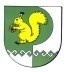 Собрание депутатов Шиньшинского сельского поселения425 154 Морко район.Шенше ял, Петров  урем, 1вТелефон-влак: 9-61-97425 154, Моркинский район, село Шиньша, ул.Петрова, 1вТелефоны: 9-61-97